Na Dermatovenerologické klinice FN Plzeň probíhá klinická studiedvojitě zaslepená randomizovaná k testování nového lokálního antimykotika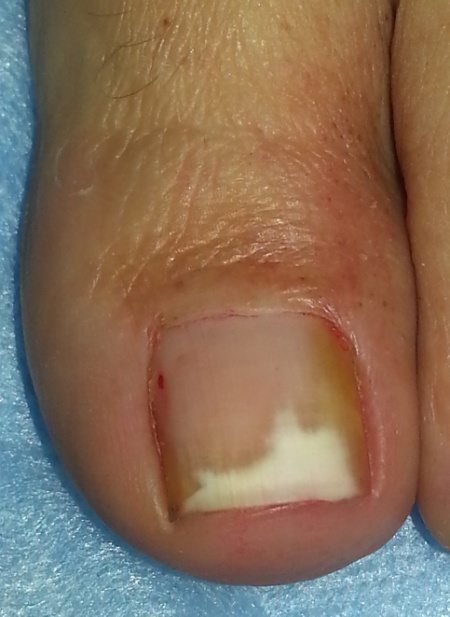 Hledámespolehlivé spolupracující dospělé pacienty s distální onychomykózou nohou, 20-50% postižení nehtové ploténkyKaždá návštěva je dobře finančně ohodnocena.Máte-li zájem a postižení nehtů, ozvěte se na email: divisovab@fnplzen.cz  nebo honomichlovap@fnplzen.cz